ANNE 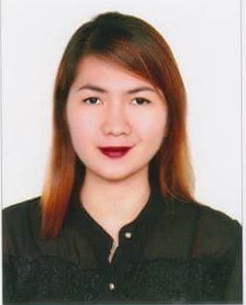 C/o-Mobile No.: +971505891826Email: anne.343535@2freemail.com CAREER OBJECTIVETo obtain the position in a challenging oriented company that will provide me opportunities to sharpen my skills and expand my knowledge to get to the top of my potential and the scope for advancementStrong work ethics and morals while providing customer service.Strong desire to take extra responsibilities and be accountable.Interpersonal skills, ability to meet deadlines. Having a warm friendly and engaging personality.Ability to use own initiative.WORK EXPERIENCETRAVEL CONSULTANT/TICKETING CLERKKasri Travel and Tourim LLC                                                      Al Satwa Dubai, UAEFebruary 9, 2016Provide literature and information to clients concerning local, interstate and international toursCreating PNRs in Amadeus GDSQuoting fares & pricing to clients by emails and by telephoneExperience in & good command on cryptic entries of Amadeus GDSVisa application assistance to clients for UAE visaCustomer service attitudePlan the itinerary for clients by understanding their requirement's and budgetsPrepare tour packages for various clients according to their needs and life styles, both domestic and internationalTravel routes, accommodation, local customs, fares, and travel regulationsDiscuss client requirements and advise on suitable optionsPlan, prepare and cost itineraries (travel plans) for clientsConfirm bookings and notify clients of luggage limits and insurance, medical, passport , and visaIssue tickets for travel, accommodation vouchers and all relevant documentationCollect payments and maintain records of transactionsAssist with changes to travel arrangements and bookings where required. Converse with customers to determine destinations, mode of transportation, travel dates, financial consideration, and accommodations required, Responsible for preparing and sending out mails through courier deliveriesHandled delicate situations, such as – customer requests, special needs and complaints.CUSTOMER SERVICE REPRESENTATIVEUNIVERSAL STOREFRONT SERVICES CORPORATION (USSC)WESTERN UNIONJp Laurel Highway Brgy 5 Tanauan City, Batangas,PhSeptember 2013- October 2014Attracts potential customer by answering product and service questions;suggesting information about other products and services.Receive cash from armored cars and count and verify cash.Manage bank vaults to ensure correct cash balances.Balance currency, coin, and checks in cash drawer at the end of shifts, and calculate daily transactions using computer, calculator or adding machines.Process bills payments.Money Changer and Remittance Agents.SECRETARY/RECEPTIONISTGinintuan Agro- Industrial CorporationPoblacion Malvar BatangasNOVEMBER 2014- NOVEMBER 2015Answering telephone callsArranging appointmentsTaking messagesTyping and word processingFilingPrioritizing workloadsImplementing new procedures and administrative systemsCoordinating mail-shots and similar publicity tasksPERSONAL INFORMATIONNationality         :          FilipinoAge		:          24yrs oldVisa Status     	:          Tourist VisaGender		:           FemaleCivil Status	:           SingleDate of Birth	:           May 5, 1992Place of Birth     :          Tanauan City, BatangasEDUCATIONAL ATTAINMENTTertiary                :Polytechnic University of the PhilippinesSanto Tomas Batangas, PhilippinesBachelor of Science in Entrepreneurial ManagementSY: 2009-2013I hereby certify that the above statement is true and correct to the best of my knowledge and belief.